                  Dells Waterpark Classic– February 14- 16, 2020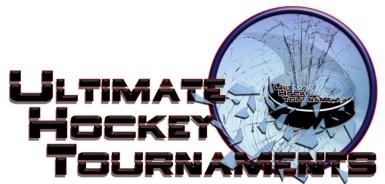 Bantam B White DivisionTournament Format       Four teams, with each team playing three preliminary round games. At the conclusion of preliminary round,                                First plays Second for Championship. Third plays Fourth for the consolation. Standings		Game Results	TeamPoints Gm1Points Gm2Points Gm3Total PointsTiebreakers Riverdogs Hockey (Lynch)0202 Pleasant Prairie Patriots (Walls)2114 Pleasant Prairie Patriots (Melnick)0011 Riverdogs Hockey (Gilner)2125Fri7:307:307:30PmDells Poppy RinkDells Poppy RinkDells Poppy RinkRiverdogs (Gilner)Riverdogs (Gilner)Riverdogs (Gilner)88vs.vs.Patriots (Melnick)Patriots (Melnick)4Fri8:408:408:40PmDells Poppy RinkDells Poppy RinkDells Poppy RinkDells Poppy RinkPatriots (walls)Patriots (walls)55vs.vs.Riverdogs (Lynch)Riverdogs (Lynch)0Sat10:0010:0010:00AmReedsburg ArenaReedsburg ArenaReedsburg ArenaReedsburg ArenaRiverdogs (Gilner)Riverdogs (Gilner)55vs.vs.Patriots (walls)Patriots (walls)5Sat   11:15   11:15   11:15AmReedsburg ArenaReedsburg ArenaReedsburg ArenaReedsburg ArenaRiverdogs (Lynch)Riverdogs (Lynch)44vs.vs.Patriots (Melnick)Patriots (Melnick)1Sun10:3010:3010:30AmReedsburg ArenaReedsburg ArenaReedsburg ArenaReedsburg ArenaRiverdogs (Lynch)Riverdogs (Lynch)33vs.vs.Riverdogs (Gilner)Riverdogs (Gilner)4Sun10:4510:4510:45AmSauk Prairie RinkSauk Prairie RinkSauk Prairie RinkSauk Prairie RinkPatriots (Melnick)Patriots (Melnick)55vs.vs.Patriots (walls)Patriots (walls)5              ** HOME **              ** HOME **                *** AWAY ***                *** AWAY ***SundaySunday2:302:30PmSauk Prairie RinkSauk Prairie Rink   3rd Place   3rd Place   3rd PlaceRiverdogs (lynch)Riverdogs (lynch)  4th Place      4th Place    Patriots (Melnick)      5-2                   ConsolationPatriots (Melnick)      5-2                   ConsolationSundaySunday3:203:20PmDells Poppy RinkDells Poppy Rink   1st Place   1st Place   1st PlaceRiverdogs (gilner)    6-0Riverdogs (gilner)    6-0  2nd Place    2nd Place  Patriots (walls)                              ChampionshipPatriots (walls)                              Championship